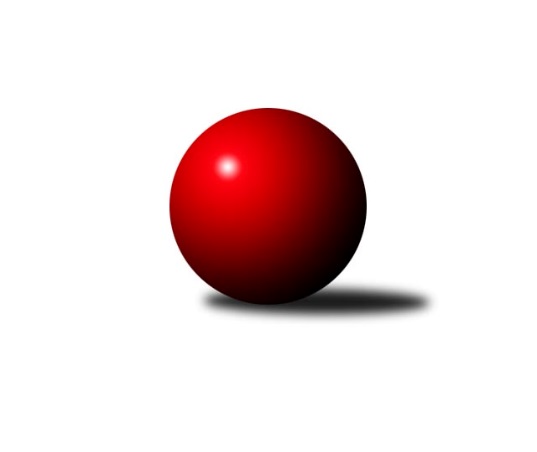 Č.12Ročník 2021/2022	23.5.2024 Jihomoravská divize 2021/2022Statistika 12. kolaTabulka družstev:		družstvo	záp	výh	rem	proh	skore	sety	průměr	body	plné	dorážka	chyby	1.	TJ Sokol Luhačovice	12	11	0	1	71.5 : 24.5 	(175.5 : 112.5)	3161	22	2134	1028	27.7	2.	KK Vyškov B	12	10	0	2	69.0 : 27.0 	(180.5 : 107.5)	3222	20	2153	1068	24.3	3.	KK Vyškov C	12	9	0	3	58.5 : 37.5 	(151.5 : 136.5)	3005	18	2041	964	37.3	4.	KK Jiskra Čejkovice	12	8	1	3	59.0 : 37.0 	(162.0 : 126.0)	3082	17	2073	1009	30.5	5.	TJ Bojkovice Krons	12	8	0	4	53.0 : 43.0 	(154.0 : 134.0)	3043	16	2070	973	35.8	6.	SK Baník Ratíškovice A	11	7	0	4	48.5 : 39.5 	(134.5 : 129.5)	2965	14	2031	934	41.8	7.	KC Zlín B	12	6	0	6	56.0 : 40.0 	(147.0 : 141.0)	3032	12	2065	966	36.5	8.	SK Baník Ratíškovice B	12	5	0	7	41.0 : 55.0 	(132.0 : 156.0)	3065	10	2091	974	38.3	9.	TJ Jiskra Otrokovice	11	4	0	7	35.0 : 53.0 	(117.5 : 146.5)	2958	8	2016	942	47.2	10.	TJ Sokol Mistřín B	12	3	2	7	36.0 : 60.0 	(140.0 : 148.0)	3110	8	2126	984	40.1	11.	KK Slovan Rosice B	12	3	1	8	39.5 : 56.5 	(136.5 : 151.5)	3075	7	2104	971	40.4	12.	KK Blansko B	12	3	0	9	35.5 : 60.5 	(125.5 : 162.5)	3016	6	2057	960	41.3	13.	KK Réna Ivančice	12	2	0	10	32.5 : 63.5 	(120.5 : 167.5)	3053	4	2097	957	41.3	14.	SKK Dubňany B	12	2	0	10	29.0 : 67.0 	(115.0 : 173.0)	3022	4*	2072	950	51.8Tabulka doma:		družstvo	záp	výh	rem	proh	skore	sety	průměr	body	maximum	minimum	1.	TJ Sokol Luhačovice	6	6	0	0	37.5 : 10.5 	(93.0 : 51.0)	3294	12	3375	3207	2.	SK Baník Ratíškovice A	6	6	0	0	35.5 : 12.5 	(88.5 : 55.5)	3199	12	3254	3150	3.	KK Vyškov C	6	5	0	1	30.5 : 17.5 	(75.0 : 69.0)	3153	10	3209	3124	4.	KK Vyškov B	6	4	0	2	34.0 : 14.0 	(90.0 : 54.0)	3298	8	3389	3168	5.	KC Zlín B	6	4	0	2	33.0 : 15.0 	(83.0 : 61.0)	3291	8	3310	3262	6.	KK Jiskra Čejkovice	6	4	0	2	28.0 : 20.0 	(79.0 : 65.0)	2663	8	2729	2586	7.	TJ Bojkovice Krons	6	4	0	2	26.0 : 22.0 	(74.0 : 70.0)	2734	8	2776	2689	8.	TJ Jiskra Otrokovice	5	3	0	2	22.0 : 18.0 	(65.0 : 55.0)	3218	6	3277	3124	9.	TJ Sokol Mistřín B	6	2	2	2	22.0 : 26.0 	(72.5 : 71.5)	3246	6	3331	3173	10.	SK Baník Ratíškovice B	6	3	0	3	22.0 : 26.0 	(68.5 : 75.5)	3152	6	3269	3046	11.	KK Slovan Rosice B	6	2	0	4	20.5 : 27.5 	(73.5 : 70.5)	3229	4	3339	3155	12.	KK Blansko B	7	2	0	5	22.0 : 34.0 	(72.5 : 95.5)	3184	4	3260	3096	13.	KK Réna Ivančice	5	1	0	4	14.0 : 26.0 	(56.0 : 64.0)	2479	2	2550	2395	14.	SKK Dubňany B	6	1	0	5	15.0 : 33.0 	(63.5 : 80.5)	2952	2*	3060	2593Tabulka venku:		družstvo	záp	výh	rem	proh	skore	sety	průměr	body	maximum	minimum	1.	KK Vyškov B	6	6	0	0	35.0 : 13.0 	(90.5 : 53.5)	3222	12	3410	2556	2.	TJ Sokol Luhačovice	6	5	0	1	34.0 : 14.0 	(82.5 : 61.5)	3135	10	3329	2773	3.	KK Jiskra Čejkovice	6	4	1	1	31.0 : 17.0 	(83.0 : 61.0)	3152	9	3366	2543	4.	KK Vyškov C	6	4	0	2	28.0 : 20.0 	(76.5 : 67.5)	2981	8	3258	2558	5.	TJ Bojkovice Krons	6	4	0	2	27.0 : 21.0 	(80.0 : 64.0)	3105	8	3342	2712	6.	KC Zlín B	6	2	0	4	23.0 : 25.0 	(64.0 : 80.0)	2988	4	3228	2478	7.	SK Baník Ratíškovice B	6	2	0	4	19.0 : 29.0 	(63.5 : 80.5)	3071	4	3313	2682	8.	KK Slovan Rosice B	6	1	1	4	19.0 : 29.0 	(63.0 : 81.0)	3050	3	3199	2741	9.	KK Blansko B	5	1	0	4	13.5 : 26.5 	(53.0 : 67.0)	2983	2	3246	2558	10.	SK Baník Ratíškovice A	5	1	0	4	13.0 : 27.0 	(46.0 : 74.0)	2907	2	3174	2558	11.	TJ Sokol Mistřín B	6	1	0	5	14.0 : 34.0 	(67.5 : 76.5)	3082	2	3275	2638	12.	SKK Dubňany B	6	1	0	5	14.0 : 34.0 	(51.5 : 92.5)	3034	2	3310	2643	13.	TJ Jiskra Otrokovice	6	1	0	5	13.0 : 35.0 	(52.5 : 91.5)	2915	2	3219	2420	14.	KK Réna Ivančice	7	1	0	6	18.5 : 37.5 	(64.5 : 103.5)	3149	2	3195	3072Tabulka podzimní části:		družstvo	záp	výh	rem	proh	skore	sety	průměr	body	doma	venku	1.	TJ Sokol Luhačovice	12	11	0	1	71.5 : 24.5 	(175.5 : 112.5)	3161	22 	6 	0 	0 	5 	0 	1	2.	KK Vyškov B	12	10	0	2	69.0 : 27.0 	(180.5 : 107.5)	3222	20 	4 	0 	2 	6 	0 	0	3.	KK Vyškov C	12	9	0	3	58.5 : 37.5 	(151.5 : 136.5)	3005	18 	5 	0 	1 	4 	0 	2	4.	KK Jiskra Čejkovice	12	8	1	3	59.0 : 37.0 	(162.0 : 126.0)	3082	17 	4 	0 	2 	4 	1 	1	5.	TJ Bojkovice Krons	12	8	0	4	53.0 : 43.0 	(154.0 : 134.0)	3043	16 	4 	0 	2 	4 	0 	2	6.	SK Baník Ratíškovice A	11	7	0	4	48.5 : 39.5 	(134.5 : 129.5)	2965	14 	6 	0 	0 	1 	0 	4	7.	KC Zlín B	12	6	0	6	56.0 : 40.0 	(147.0 : 141.0)	3032	12 	4 	0 	2 	2 	0 	4	8.	SK Baník Ratíškovice B	12	5	0	7	41.0 : 55.0 	(132.0 : 156.0)	3065	10 	3 	0 	3 	2 	0 	4	9.	TJ Jiskra Otrokovice	11	4	0	7	35.0 : 53.0 	(117.5 : 146.5)	2958	8 	3 	0 	2 	1 	0 	5	10.	TJ Sokol Mistřín B	12	3	2	7	36.0 : 60.0 	(140.0 : 148.0)	3110	8 	2 	2 	2 	1 	0 	5	11.	KK Slovan Rosice B	12	3	1	8	39.5 : 56.5 	(136.5 : 151.5)	3075	7 	2 	0 	4 	1 	1 	4	12.	KK Blansko B	12	3	0	9	35.5 : 60.5 	(125.5 : 162.5)	3016	6 	2 	0 	5 	1 	0 	4	13.	KK Réna Ivančice	12	2	0	10	32.5 : 63.5 	(120.5 : 167.5)	3053	4 	1 	0 	4 	1 	0 	6	14.	SKK Dubňany B	12	2	0	10	29.0 : 67.0 	(115.0 : 173.0)	3022	4* 	1 	0 	5 	1 	0 	5Tabulka jarní části:		družstvo	záp	výh	rem	proh	skore	sety	průměr	body	doma	venku	1.	TJ Jiskra Otrokovice	0	0	0	0	0.0 : 0.0 	(0.0 : 0.0)	0	0 	0 	0 	0 	0 	0 	0 	2.	SK Baník Ratíškovice A	0	0	0	0	0.0 : 0.0 	(0.0 : 0.0)	0	0 	0 	0 	0 	0 	0 	0 	3.	TJ Sokol Luhačovice	0	0	0	0	0.0 : 0.0 	(0.0 : 0.0)	0	0 	0 	0 	0 	0 	0 	0 	4.	KK Réna Ivančice	0	0	0	0	0.0 : 0.0 	(0.0 : 0.0)	0	0 	0 	0 	0 	0 	0 	0 	5.	TJ Bojkovice Krons	0	0	0	0	0.0 : 0.0 	(0.0 : 0.0)	0	0 	0 	0 	0 	0 	0 	0 	6.	KK Jiskra Čejkovice	0	0	0	0	0.0 : 0.0 	(0.0 : 0.0)	0	0 	0 	0 	0 	0 	0 	0 	7.	KK Vyškov C	0	0	0	0	0.0 : 0.0 	(0.0 : 0.0)	0	0 	0 	0 	0 	0 	0 	0 	8.	SK Baník Ratíškovice B	0	0	0	0	0.0 : 0.0 	(0.0 : 0.0)	0	0 	0 	0 	0 	0 	0 	0 	9.	KK Blansko B	0	0	0	0	0.0 : 0.0 	(0.0 : 0.0)	0	0 	0 	0 	0 	0 	0 	0 	10.	KC Zlín B	0	0	0	0	0.0 : 0.0 	(0.0 : 0.0)	0	0 	0 	0 	0 	0 	0 	0 	11.	TJ Sokol Mistřín B	0	0	0	0	0.0 : 0.0 	(0.0 : 0.0)	0	0 	0 	0 	0 	0 	0 	0 	12.	SKK Dubňany B	0	0	0	0	0.0 : 0.0 	(0.0 : 0.0)	0	0 	0 	0 	0 	0 	0 	0 	13.	KK Vyškov B	0	0	0	0	0.0 : 0.0 	(0.0 : 0.0)	0	0 	0 	0 	0 	0 	0 	0 	14.	KK Slovan Rosice B	0	0	0	0	0.0 : 0.0 	(0.0 : 0.0)	0	0 	0 	0 	0 	0 	0 	0 Zisk bodů pro družstvo:		jméno hráče	družstvo	body	zápasy	v %	dílčí body	sety	v %	1.	Jiří Trávníček 	KK Vyškov B 	12	/	12	(100%)	36	/	48	(75%)	2.	Tomáš Molek 	TJ Sokol Luhačovice 	11	/	12	(92%)	40	/	48	(83%)	3.	Tomáš Stávek 	KK Jiskra Čejkovice 	11	/	12	(92%)	38	/	48	(79%)	4.	Miroslav Hvozdenský 	TJ Sokol Luhačovice 	11	/	12	(92%)	35	/	48	(73%)	5.	Petr Polepil 	KC Zlín B 	11	/	12	(92%)	34.5	/	48	(72%)	6.	Filip Vrzala 	KC Zlín B 	10	/	12	(83%)	27.5	/	48	(57%)	7.	Petr Streubel 	KK Slovan Rosice B 	9	/	10	(90%)	31	/	40	(78%)	8.	Vratislav Kunc 	TJ Sokol Luhačovice 	9	/	10	(90%)	30	/	40	(75%)	9.	Jiří Konečný 	TJ Sokol Luhačovice 	9	/	11	(82%)	24.5	/	44	(56%)	10.	Petr Bařinka 	TJ Bojkovice Krons 	9	/	12	(75%)	26	/	48	(54%)	11.	Miloslav Krejčí 	KK Vyškov C 	9	/	12	(75%)	24	/	48	(50%)	12.	Tomáš Procházka 	KK Vyškov B 	8	/	10	(80%)	32.5	/	40	(81%)	13.	Jakub Pekárek 	TJ Bojkovice Krons 	8	/	10	(80%)	30	/	40	(75%)	14.	Robert Mondřík 	KK Vyškov B 	8	/	11	(73%)	30	/	44	(68%)	15.	Ludvík Vaněk 	KK Jiskra Čejkovice 	8	/	11	(73%)	27	/	44	(61%)	16.	Tereza Divílková 	TJ Jiskra Otrokovice 	8	/	11	(73%)	26	/	44	(59%)	17.	Dominik Schüller 	SK Baník Ratíškovice A 	8	/	11	(73%)	26	/	44	(59%)	18.	Jan Večerka 	KK Vyškov B 	8	/	11	(73%)	22	/	44	(50%)	19.	Jan Lahuta 	TJ Bojkovice Krons 	8	/	12	(67%)	32	/	48	(67%)	20.	Tomáš Buršík 	KK Réna Ivančice  	8	/	12	(67%)	27.5	/	48	(57%)	21.	Zdeněk Bachňák 	KC Zlín B 	8	/	12	(67%)	23	/	48	(48%)	22.	Michal Klvaňa 	KK Slovan Rosice B 	7	/	10	(70%)	26.5	/	40	(66%)	23.	Michael Divílek ml.	TJ Jiskra Otrokovice 	7	/	10	(70%)	25	/	40	(63%)	24.	Tomáš Koplík ml.	SK Baník Ratíškovice A 	7	/	11	(64%)	28.5	/	44	(65%)	25.	Břetislav Láník 	KK Vyškov C 	7	/	11	(64%)	28	/	44	(64%)	26.	Vít Svoboda 	KK Jiskra Čejkovice 	7	/	11	(64%)	25.5	/	44	(58%)	27.	Viktor Výleta 	SK Baník Ratíškovice A 	7	/	11	(64%)	25.5	/	44	(58%)	28.	Jaroslav Mošať 	KK Réna Ivančice  	7	/	11	(64%)	24	/	44	(55%)	29.	Pavel Zaremba 	KK Vyškov C 	7	/	11	(64%)	23.5	/	44	(53%)	30.	Pavel Vymazal 	KK Vyškov B 	7	/	12	(58%)	29.5	/	48	(61%)	31.	Petr Matuška 	KK Vyškov C 	6.5	/	8	(81%)	20.5	/	32	(64%)	32.	Ladislav Novotný 	KK Blansko B 	6.5	/	11	(59%)	26	/	44	(59%)	33.	Tomáš Mráka 	SK Baník Ratíškovice B 	6	/	6	(100%)	15	/	24	(63%)	34.	Karel Máčalík 	TJ Sokol Luhačovice 	6	/	11	(55%)	23.5	/	44	(53%)	35.	Jiří Zapletal 	KK Blansko B 	6	/	11	(55%)	22.5	/	44	(51%)	36.	Ladislav Teplík 	SKK Dubňany B 	6	/	11	(55%)	20.5	/	44	(47%)	37.	Josef Něnička 	SK Baník Ratíškovice B 	6	/	12	(50%)	29	/	48	(60%)	38.	Zbyněk Bábíček 	TJ Sokol Mistřín B 	6	/	12	(50%)	25.5	/	48	(53%)	39.	Petr Večerka 	KK Vyškov C 	6	/	12	(50%)	24	/	48	(50%)	40.	Jiří Kafka 	TJ Bojkovice Krons 	5	/	7	(71%)	18	/	28	(64%)	41.	Radek Michna 	KK Jiskra Čejkovice 	5	/	9	(56%)	20.5	/	36	(57%)	42.	Petr Málek 	TJ Sokol Mistřín B 	5	/	10	(50%)	17.5	/	40	(44%)	43.	Miroslav Ptáček 	KK Slovan Rosice B 	5	/	11	(45%)	24.5	/	44	(56%)	44.	Radovan Kadlec 	SK Baník Ratíškovice B 	5	/	12	(42%)	22	/	48	(46%)	45.	Miroslav Flek 	KK Blansko B 	5	/	12	(42%)	18.5	/	48	(39%)	46.	Tomáš Čech 	KK Réna Ivančice  	4.5	/	8	(56%)	16	/	32	(50%)	47.	Petr Mňačko 	KC Zlín B 	4	/	4	(100%)	11	/	16	(69%)	48.	Radek Kříž 	SK Baník Ratíškovice B 	4	/	8	(50%)	13.5	/	32	(42%)	49.	Petr Valášek 	TJ Sokol Mistřín B 	4	/	9	(44%)	21	/	36	(58%)	50.	Radek Horák 	TJ Sokol Mistřín B 	4	/	9	(44%)	20	/	36	(56%)	51.	Martin Komosný 	KK Jiskra Čejkovice 	4	/	10	(40%)	22	/	40	(55%)	52.	Jaroslav Šerák 	SK Baník Ratíškovice A 	4	/	11	(36%)	21	/	44	(48%)	53.	Josef Kotlán 	KK Blansko B 	4	/	11	(36%)	18.5	/	44	(42%)	54.	Zdeněk Jurkovič 	SKK Dubňany B 	4	/	12	(33%)	20.5	/	48	(43%)	55.	Zdeněk Kratochvíla 	SKK Dubňany B 	4	/	12	(33%)	17.5	/	48	(36%)	56.	Jaroslav Smrž 	KK Slovan Rosice B 	4	/	12	(33%)	17	/	48	(35%)	57.	Eliška Fialová 	SK Baník Ratíškovice A 	3.5	/	10	(35%)	18.5	/	40	(46%)	58.	Magda Winterová 	KK Slovan Rosice B 	3	/	3	(100%)	8.5	/	12	(71%)	59.	Zdeněk Helešic 	SK Baník Ratíškovice B 	3	/	4	(75%)	9.5	/	16	(59%)	60.	Marie Kobylková 	SK Baník Ratíškovice A 	3	/	4	(75%)	9	/	16	(56%)	61.	Lumír Navrátil 	TJ Bojkovice Krons 	3	/	5	(60%)	11	/	20	(55%)	62.	Vladimír Crhonek 	KK Vyškov C 	3	/	5	(60%)	9.5	/	20	(48%)	63.	Jiří Gach 	TJ Jiskra Otrokovice 	3	/	6	(50%)	14	/	24	(58%)	64.	Kamil Bednář 	KK Vyškov B 	3	/	6	(50%)	12	/	24	(50%)	65.	Jaroslav Bařina 	KK Jiskra Čejkovice 	3	/	7	(43%)	11.5	/	28	(41%)	66.	Stanislav Herka 	SKK Dubňany B 	3	/	8	(38%)	16	/	32	(50%)	67.	Martin Mačák 	SKK Dubňany B 	3	/	8	(38%)	14	/	32	(44%)	68.	Martin Polepil 	KC Zlín B 	3	/	8	(38%)	13	/	32	(41%)	69.	Eliška Novotná 	TJ Jiskra Otrokovice 	3	/	8	(38%)	13	/	32	(41%)	70.	Tomáš Jelínek 	KK Vyškov C 	3	/	8	(38%)	13	/	32	(41%)	71.	Zdeněk Šeděnka 	KC Zlín B 	3	/	8	(38%)	12	/	32	(38%)	72.	Jakub Cizler 	TJ Sokol Mistřín B 	3	/	9	(33%)	21	/	36	(58%)	73.	Luděk Vacenovský 	SK Baník Ratíškovice B 	3	/	9	(33%)	17.5	/	36	(49%)	74.	Tomáš Vejmola 	KK Vyškov B 	3	/	9	(33%)	16.5	/	36	(46%)	75.	Eduard Kremláček 	KK Réna Ivančice  	3	/	9	(33%)	12	/	36	(33%)	76.	Zdeněk Škrobák 	KK Jiskra Čejkovice 	3	/	11	(27%)	15.5	/	44	(35%)	77.	Jan Blahůšek 	SKK Dubňany B 	3	/	12	(25%)	16.5	/	48	(34%)	78.	Tomáš Řihánek 	KK Réna Ivančice  	2	/	2	(100%)	6	/	8	(75%)	79.	Zdeněk Sedláček 	TJ Sokol Mistřín B 	2	/	3	(67%)	8	/	12	(67%)	80.	Michal Veselý 	SKK Dubňany B 	2	/	3	(67%)	8	/	12	(67%)	81.	Pavel Kubálek 	KC Zlín B 	2	/	3	(67%)	7	/	12	(58%)	82.	Jakub Süsz 	TJ Jiskra Otrokovice 	2	/	3	(67%)	6	/	12	(50%)	83.	Michaela Varmužová 	TJ Sokol Mistřín B 	2	/	4	(50%)	8	/	16	(50%)	84.	Karel Kolařík 	KK Blansko B 	2	/	4	(50%)	6.5	/	16	(41%)	85.	Vít Janáček 	KK Blansko B 	2	/	6	(33%)	11	/	24	(46%)	86.	Adam Kalina 	TJ Bojkovice Krons 	2	/	7	(29%)	12.5	/	28	(45%)	87.	Miroslav Polášek 	KC Zlín B 	2	/	7	(29%)	11	/	28	(39%)	88.	Libor Slezák 	TJ Sokol Luhačovice 	2	/	8	(25%)	14.5	/	32	(45%)	89.	Ladislav Musil 	KK Blansko B 	2	/	8	(25%)	11.5	/	32	(36%)	90.	Pavel Harenčák 	KK Réna Ivančice  	2	/	8	(25%)	11	/	32	(34%)	91.	Petr Jonášek 	TJ Jiskra Otrokovice 	2	/	9	(22%)	15	/	36	(42%)	92.	Pavel Slavík 	SK Baník Ratíškovice B 	2	/	9	(22%)	10.5	/	36	(29%)	93.	Luděk Kolář 	KK Réna Ivančice  	2	/	9	(22%)	10.5	/	36	(29%)	94.	Michael Divílek st.	TJ Jiskra Otrokovice 	2	/	9	(22%)	8	/	36	(22%)	95.	Milan Peťovský 	TJ Sokol Mistřín B 	2	/	10	(20%)	13	/	40	(33%)	96.	Petr Kudláček 	TJ Sokol Luhačovice 	1.5	/	6	(25%)	7	/	24	(29%)	97.	Karel Plaga 	KK Slovan Rosice B 	1.5	/	10	(15%)	13	/	40	(33%)	98.	Josef Michálek 	KK Vyškov C 	1	/	1	(100%)	3	/	4	(75%)	99.	Milan Ryšánek 	KK Vyškov C 	1	/	1	(100%)	3	/	4	(75%)	100.	Marta Beranová 	SK Baník Ratíškovice B 	1	/	1	(100%)	3	/	4	(75%)	101.	Samuel Kliment 	KC Zlín B 	1	/	2	(50%)	4	/	8	(50%)	102.	Jana Kurialová 	KK Vyškov C 	1	/	2	(50%)	3	/	8	(38%)	103.	Jan Kotouč 	KK Blansko B 	1	/	2	(50%)	3	/	8	(38%)	104.	Petr Špatný 	KK Slovan Rosice B 	1	/	6	(17%)	6	/	24	(25%)	105.	Ľubomír Kalakaj 	KK Slovan Rosice B 	1	/	6	(17%)	4.5	/	24	(19%)	106.	Jakub Lahuta 	TJ Bojkovice Krons 	1	/	8	(13%)	9	/	32	(28%)	107.	David Hanke 	TJ Bojkovice Krons 	0	/	1	(0%)	2	/	4	(50%)	108.	Jaromír Čanda 	TJ Sokol Luhačovice 	0	/	1	(0%)	1	/	4	(25%)	109.	Adam Šoltés 	KK Slovan Rosice B 	0	/	1	(0%)	1	/	4	(25%)	110.	Václav Luža 	TJ Sokol Mistřín B 	0	/	1	(0%)	1	/	4	(25%)	111.	Tereza Vidlářová 	KK Vyškov C 	0	/	1	(0%)	0	/	4	(0%)	112.	Michal Kratochvíla 	SKK Dubňany B 	0	/	1	(0%)	0	/	4	(0%)	113.	Tomáš Koplík st.	SK Baník Ratíškovice A 	0	/	1	(0%)	0	/	4	(0%)	114.	Jarmila Bábíčková 	SK Baník Ratíškovice A 	0	/	1	(0%)	0	/	4	(0%)	115.	Naděžda Musilová 	KK Blansko B 	0	/	1	(0%)	0	/	4	(0%)	116.	Milan Žáček 	TJ Sokol Luhačovice 	0	/	1	(0%)	0	/	4	(0%)	117.	Václav Podéšť 	SK Baník Ratíškovice A 	0	/	2	(0%)	3	/	8	(38%)	118.	Lenka Menšíková 	TJ Bojkovice Krons 	0	/	2	(0%)	2.5	/	8	(31%)	119.	Jana Mačudová 	SK Baník Ratíškovice B 	0	/	2	(0%)	1	/	8	(13%)	120.	Karel Šustek 	KK Réna Ivančice  	0	/	3	(0%)	5	/	12	(42%)	121.	Kamil Ondroušek 	KK Slovan Rosice B 	0	/	3	(0%)	4.5	/	12	(38%)	122.	Martin Hradský 	TJ Bojkovice Krons 	0	/	3	(0%)	4	/	12	(33%)	123.	Jan Kremláček 	KK Réna Ivančice  	0	/	3	(0%)	4	/	12	(33%)	124.	Zbyněk Cizler 	TJ Sokol Mistřín B 	0	/	3	(0%)	4	/	12	(33%)	125.	Jakub Sabák 	TJ Jiskra Otrokovice 	0	/	4	(0%)	6.5	/	16	(41%)	126.	Miroslav Nemrava 	KK Réna Ivančice  	0	/	4	(0%)	3.5	/	16	(22%)	127.	Teofil Hasák 	TJ Jiskra Otrokovice 	0	/	4	(0%)	3	/	16	(19%)	128.	Martin Koutný 	SKK Dubňany B 	0	/	4	(0%)	2	/	16	(13%)	129.	Michal Zdražil 	SK Baník Ratíškovice B 	0	/	8	(0%)	8	/	32	(25%)Průměry na kuželnách:		kuželna	průměr	plné	dorážka	chyby	výkon na hráče	1.	KC Zlín, 1-4	3259	2209	1050	37.7	(543.3)	2.	TJ Sokol Mistřín, 1-4	3256	2192	1063	37.8	(542.7)	3.	TJ Sokol Luhačovice, 1-4	3234	2179	1054	27.4	(539.1)	4.	KK Blansko, 1-6	3226	2186	1039	38.2	(537.7)	5.	KK Slovan Rosice, 1-4	3223	2196	1027	39.5	(537.3)	6.	Otrokovice, 1-4	3215	2191	1024	45.1	(535.9)	7.	KK Vyškov, 1-4	3164	2139	1025	37.6	(527.4)	8.	Ratíškovice, 1-4	3163	2141	1021	39.3	(527.2)	9.	Dubňany, 1-4	3037	2088	948	50.0	(506.2)	10.	TJ Bojkovice Krons, 1-2	2723	1877	845	29.9	(453.8)	11.	KK Jiskra Čejkovice, 1-2	2627	1800	826	38.5	(437.9)	12.	KK Réna Ivančice, 1-2	2495	1719	775	34.6	(415.9)Nejlepší výkony na kuželnách:KC Zlín, 1-4KK Vyškov B	3369	7. kolo	Pavel Vymazal 	KK Vyškov B	607	7. koloTJ Bojkovice Krons	3342	5. kolo	Zdeněk Šeděnka 	KC Zlín B	595	10. koloKC Zlín B	3310	1. kolo	Jakub Pekárek 	TJ Bojkovice Krons	592	5. koloKC Zlín B	3306	10. kolo	Petr Polepil 	KC Zlín B	587	7. koloKC Zlín B	3294	7. kolo	Pavel Kubálek 	KC Zlín B	583	5. koloKC Zlín B	3294	5. kolo	Jan Lahuta 	TJ Bojkovice Krons	580	5. koloKC Zlín B	3280	3. kolo	Tomáš Procházka 	KK Vyškov B	577	7. koloTJ Sokol Mistřín B	3275	1. kolo	Samuel Kliment 	KC Zlín B	574	5. koloKC Zlín B	3262	12. kolo	Jiří Trávníček 	KK Vyškov B	573	7. koloSK Baník Ratíškovice B	3155	10. kolo	Petr Polepil 	KC Zlín B	572	1. koloTJ Sokol Mistřín, 1-4KK Jiskra Čejkovice	3366	7. kolo	Tomáš Stávek 	KK Jiskra Čejkovice	587	7. koloTJ Sokol Mistřín B	3331	7. kolo	Milan Peťovský 	TJ Sokol Mistřín B	583	11. koloSK Baník Ratíškovice B	3313	2. kolo	Josef Něnička 	SK Baník Ratíškovice B	582	2. koloSKK Dubňany B	3310	4. kolo	Michaela Varmužová 	TJ Sokol Mistřín B	582	7. koloTJ Sokol Mistřín B	3283	6. kolo	Tomáš Buršík 	KK Réna Ivančice 	579	9. koloTJ Sokol Mistřín B	3265	9. kolo	Jakub Cizler 	TJ Sokol Mistřín B	576	9. koloKK Blansko B	3246	6. kolo	Radek Horák 	TJ Sokol Mistřín B	576	7. koloTJ Sokol Mistřín B	3234	11. kolo	Jan Blahůšek 	SKK Dubňany B	575	4. koloKK Slovan Rosice B	3199	11. kolo	Stanislav Herka 	SKK Dubňany B	575	4. koloTJ Sokol Mistřín B	3192	2. kolo	Petr Valášek 	TJ Sokol Mistřín B	574	7. koloTJ Sokol Luhačovice, 1-4TJ Sokol Luhačovice	3375	3. kolo	Tomáš Molek 	TJ Sokol Luhačovice	614	3. koloTJ Sokol Luhačovice	3331	5. kolo	Miroslav Hvozdenský 	TJ Sokol Luhačovice	598	3. koloTJ Sokol Luhačovice	3324	10. kolo	Michael Divílek ml.	TJ Jiskra Otrokovice	590	10. koloTJ Sokol Luhačovice	3314	8. kolo	Tomáš Molek 	TJ Sokol Luhačovice	581	5. koloKC Zlín B	3226	8. kolo	Vratislav Kunc 	TJ Sokol Luhačovice	580	5. koloTJ Sokol Luhačovice	3215	1. kolo	Tomáš Molek 	TJ Sokol Luhačovice	579	8. koloTJ Sokol Luhačovice	3207	12. kolo	Vratislav Kunc 	TJ Sokol Luhačovice	578	10. koloKK Jiskra Čejkovice	3198	1. kolo	Tomáš Molek 	TJ Sokol Luhačovice	578	10. koloKK Réna Ivančice 	3193	3. kolo	Karel Máčalík 	TJ Sokol Luhačovice	577	5. koloTJ Jiskra Otrokovice	3187	10. kolo	Tomáš Molek 	TJ Sokol Luhačovice	575	1. koloKK Blansko, 1-6KK Vyškov B	3410	5. kolo	Tomáš Procházka 	KK Vyškov B	623	5. koloTJ Sokol Luhačovice	3301	7. kolo	Jakub Pekárek 	TJ Bojkovice Krons	616	1. koloSK Baník Ratíškovice B	3296	11. kolo	Pavel Vymazal 	KK Vyškov B	614	5. koloTJ Bojkovice Krons	3268	1. kolo	Tomáš Molek 	TJ Sokol Luhačovice	601	7. koloKK Blansko B	3260	9. kolo	Petr Polepil 	KC Zlín B	592	9. koloKC Zlín B	3228	9. kolo	Miroslav Hvozdenský 	TJ Sokol Luhačovice	590	7. koloKK Blansko B	3212	12. kolo	Tomáš Mráka 	SK Baník Ratíškovice B	573	11. koloKK Blansko B	3200	7. kolo	Josef Něnička 	SK Baník Ratíškovice B	572	11. koloKK Réna Ivančice 	3195	12. kolo	Jiří Trávníček 	KK Vyškov B	568	5. koloKK Blansko B	3178	1. kolo	Radovan Kadlec 	SK Baník Ratíškovice B	568	11. koloKK Slovan Rosice, 1-4KK Vyškov B	3380	4. kolo	Petr Streubel 	KK Slovan Rosice B	614	10. koloKK Slovan Rosice B	3339	4. kolo	Michal Klvaňa 	KK Slovan Rosice B	600	8. koloKK Jiskra Čejkovice	3304	12. kolo	Tomáš Procházka 	KK Vyškov B	595	4. koloKK Slovan Rosice B	3259	10. kolo	Petr Streubel 	KK Slovan Rosice B	593	4. koloKK Slovan Rosice B	3230	6. kolo	Petr Streubel 	KK Slovan Rosice B	592	1. koloTJ Jiskra Otrokovice	3219	8. kolo	Petr Streubel 	KK Slovan Rosice B	590	8. koloKK Slovan Rosice B	3208	8. kolo	Petr Jonášek 	TJ Jiskra Otrokovice	584	8. koloKK Slovan Rosice B	3184	1. kolo	Vít Svoboda 	KK Jiskra Čejkovice	579	12. koloKK Vyškov C	3172	10. kolo	Pavel Vymazal 	KK Vyškov B	577	4. koloKC Zlín B	3165	6. kolo	Filip Vrzala 	KC Zlín B	576	6. koloOtrokovice, 1-4KK Vyškov B	3318	9. kolo	Jakub Süsz 	TJ Jiskra Otrokovice	604	9. koloSK Baník Ratíškovice A	3299	5. kolo	Michael Divílek ml.	TJ Jiskra Otrokovice	600	1. koloTJ Jiskra Otrokovice	3277	11. kolo	Petr Polepil 	KC Zlín B	595	11. koloTJ Jiskra Otrokovice	3261	5. kolo	Tereza Divílková 	TJ Jiskra Otrokovice	589	1. koloTJ Sokol Mistřín B	3260	3. kolo	Petr Jonášek 	TJ Jiskra Otrokovice	583	11. koloTJ Jiskra Otrokovice	3251	9. kolo	Tereza Divílková 	TJ Jiskra Otrokovice	583	7. koloTJ Jiskra Otrokovice	3230	7. kolo	Dominik Schüller 	SK Baník Ratíškovice A	582	5. koloKC Zlín B	3220	11. kolo	Michael Divílek st.	TJ Jiskra Otrokovice	576	5. koloTJ Jiskra Otrokovice	3208	1. kolo	Jan Večerka 	KK Vyškov B	576	9. koloTJ Jiskra Otrokovice	3124	3. kolo	Tereza Divílková 	TJ Jiskra Otrokovice	570	9. koloKK Vyškov, 1-4KK Vyškov B	3389	10. kolo	Pavel Vymazal 	KK Vyškov B	605	10. koloKK Vyškov B	3351	8. kolo	Tomáš Procházka 	KK Vyškov B	599	8. koloKK Vyškov B	3343	1. kolo	Kamil Bednář 	KK Vyškov B	598	12. koloKK Vyškov B	3302	12. kolo	Tomáš Procházka 	KK Vyškov B	577	10. koloKK Vyškov B	3300	11. kolo	Jiří Trávníček 	KK Vyškov B	575	11. koloTJ Bojkovice Krons	3256	3. kolo	Michaela Varmužová 	TJ Sokol Mistřín B	575	12. koloTJ Sokol Luhačovice	3241	6. kolo	Pavel Vymazal 	KK Vyškov B	575	3. koloKK Vyškov B	3234	3. kolo	Robert Mondřík 	KK Vyškov B	572	1. koloKK Vyškov C	3209	11. kolo	Jiří Trávníček 	KK Vyškov B	571	1. koloKK Vyškov C	3190	5. kolo	Viktor Výleta 	SK Baník Ratíškovice A	571	1. koloRatíškovice, 1-4TJ Sokol Luhačovice	3329	9. kolo	Tomáš Stávek 	KK Jiskra Čejkovice	618	3. koloSK Baník Ratíškovice B	3269	12. kolo	Viktor Výleta 	SK Baník Ratíškovice A	608	8. koloKK Vyškov C	3258	1. kolo	Jaroslav Šerák 	SK Baník Ratíškovice A	606	4. koloSK Baník Ratíškovice A	3254	10. kolo	Dominik Schüller 	SK Baník Ratíškovice A	590	6. koloKK Jiskra Čejkovice	3226	3. kolo	Tomáš Koplík ml.	SK Baník Ratíškovice A	588	10. koloSK Baník Ratíškovice A	3206	4. kolo	Petr Streubel 	KK Slovan Rosice B	585	7. koloSK Baník Ratíškovice A	3202	11. kolo	Viktor Výleta 	SK Baník Ratíškovice A	584	10. koloSK Baník Ratíškovice A	3200	8. kolo	Vratislav Kunc 	TJ Sokol Luhačovice	583	9. koloSK Baník Ratíškovice B	3197	5. kolo	Miroslav Flek 	KK Blansko B	575	10. koloSK Baník Ratíškovice B	3194	4. kolo	Josef Něnička 	SK Baník Ratíškovice B	574	12. koloDubňany, 1-4KK Jiskra Čejkovice	3273	5. kolo	Vít Svoboda 	KK Jiskra Čejkovice	599	5. koloKK Vyškov C	3185	3. kolo	Tomáš Molek 	TJ Sokol Luhačovice	595	11. koloTJ Sokol Luhačovice	3137	11. kolo	Petr Streubel 	KK Slovan Rosice B	573	9. koloKK Réna Ivančice 	3134	7. kolo	Radek Michna 	KK Jiskra Čejkovice	559	5. koloSKK Dubňany B	3060	3. kolo	Miloslav Krejčí 	KK Vyškov C	558	3. koloSKK Dubňany B	3049	7. kolo	Vladimír Crhonek 	KK Vyškov C	546	3. koloSKK Dubňany B	3040	9. kolo	Zdeněk Kratochvíla 	SKK Dubňany B	545	7. koloSKK Dubňany B	3023	11. kolo	Tomáš Buršík 	KK Réna Ivančice 	545	7. koloKK Slovan Rosice B	3010	9. kolo	Pavel Zaremba 	KK Vyškov C	544	3. koloKK Blansko B	2995	2. kolo	Miroslav Hvozdenský 	TJ Sokol Luhačovice	544	11. koloTJ Bojkovice Krons, 1-2SK Baník Ratíškovice A	2798	12. kolo	Petr Streubel 	KK Slovan Rosice B	517	2. koloTJ Bojkovice Krons	2776	2. kolo	Jakub Pekárek 	TJ Bojkovice Krons	501	6. koloTJ Sokol Luhačovice	2773	4. kolo	Jakub Pekárek 	TJ Bojkovice Krons	499	10. koloTJ Bojkovice Krons	2769	6. kolo	Vratislav Kunc 	TJ Sokol Luhačovice	494	4. koloKK Slovan Rosice B	2741	2. kolo	Petr Bařinka 	TJ Bojkovice Krons	488	6. koloTJ Bojkovice Krons	2730	10. kolo	Eliška Fialová 	SK Baník Ratíškovice A	484	12. koloTJ Bojkovice Krons	2724	8. kolo	Jakub Pekárek 	TJ Bojkovice Krons	480	12. koloTJ Bojkovice Krons	2713	4. kolo	Jakub Pekárek 	TJ Bojkovice Krons	479	2. koloTJ Bojkovice Krons	2689	12. kolo	Dominik Schüller 	SK Baník Ratíškovice A	478	12. koloSK Baník Ratíškovice B	2682	6. kolo	Jan Lahuta 	TJ Bojkovice Krons	478	10. koloKK Jiskra Čejkovice, 1-2KK Jiskra Čejkovice	2729	9. kolo	Michael Divílek ml.	TJ Jiskra Otrokovice	508	4. koloKK Jiskra Čejkovice	2728	4. kolo	Jakub Pekárek 	TJ Bojkovice Krons	495	11. koloTJ Bojkovice Krons	2712	11. kolo	Ludvík Vaněk 	KK Jiskra Čejkovice	481	6. koloKK Jiskra Čejkovice	2667	8. kolo	Vít Svoboda 	KK Jiskra Čejkovice	478	4. koloKK Jiskra Čejkovice	2654	6. kolo	Jaroslav Bařina 	KK Jiskra Čejkovice	476	8. koloKK Jiskra Čejkovice	2616	11. kolo	Ludvík Vaněk 	KK Jiskra Čejkovice	475	4. koloKC Zlín B	2613	2. kolo	Vít Svoboda 	KK Jiskra Čejkovice	473	11. koloKK Jiskra Čejkovice	2586	2. kolo	Zdeněk Šeděnka 	KC Zlín B	472	2. koloKK Vyškov C	2569	6. kolo	Vít Svoboda 	KK Jiskra Čejkovice	472	9. koloSK Baník Ratíškovice A	2558	9. kolo	Zdeněk Škrobák 	KK Jiskra Čejkovice	471	8. koloKK Réna Ivančice, 1-2KK Vyškov C	2558	8. kolo	Tomáš Stávek 	KK Jiskra Čejkovice	480	10. koloKK Vyškov B	2556	2. kolo	Jaroslav Mošať 	KK Réna Ivančice 	472	2. koloKK Réna Ivančice 	2550	8. kolo	Michael Divílek ml.	TJ Jiskra Otrokovice	462	6. koloKK Jiskra Čejkovice	2543	10. kolo	Jaroslav Bařina 	KK Jiskra Čejkovice	458	10. koloKK Réna Ivančice 	2504	2. kolo	Tomáš Buršík 	KK Réna Ivančice 	454	8. koloKC Zlín B	2478	4. kolo	Petr Polepil 	KC Zlín B	452	4. koloKK Réna Ivančice 	2474	10. kolo	Petr Večerka 	KK Vyškov C	450	8. koloKK Réna Ivančice 	2473	6. kolo	Tomáš Čech 	KK Réna Ivančice 	447	8. koloTJ Jiskra Otrokovice	2420	6. kolo	Jaroslav Mošať 	KK Réna Ivančice 	444	8. koloKK Réna Ivančice 	2395	4. kolo	Tomáš Procházka 	KK Vyškov B	443	2. koloČetnost výsledků:	8.0 : 0.0	3x	7.0 : 1.0	10x	6.5 : 1.5	2x	6.0 : 2.0	19x	5.0 : 3.0	12x	4.5 : 3.5	1x	4.0 : 4.0	2x	3.5 : 4.5	1x	3.0 : 5.0	9x	2.0 : 6.0	17x	1.0 : 7.0	7x	0.0 : 8.0	1x